BJK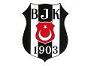 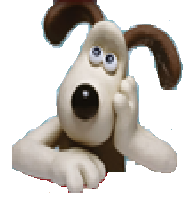 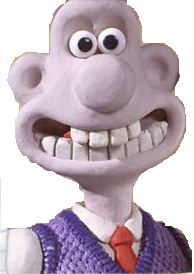 A:  Make your dialogues about: 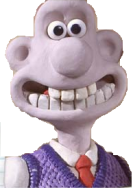 B:  Write the words in the boxes:C:  Have fun with Wallace and Gromit online games!!!http://www.wallaceandgromit.com/games/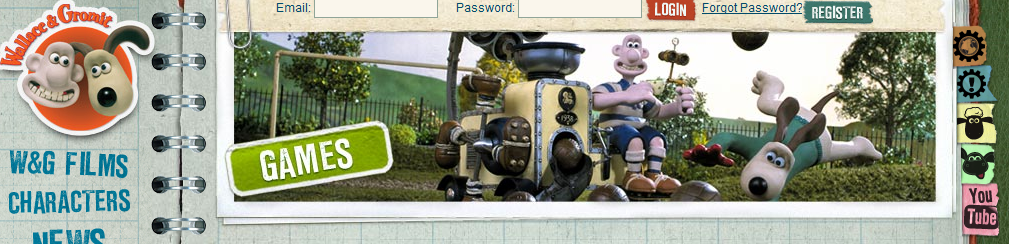 Italy      England     Turkey      America    France    Brazil   Japan   SpainCheese   teapot    plate    saucer   fridge    tray    cupboard   cup    the Moon     crackers